Reserve Road Coomera, School of Arts  in the past.Look at the visual source below to pose questions about the natural and built environment.Locate information in the visual source to answer your posed questions.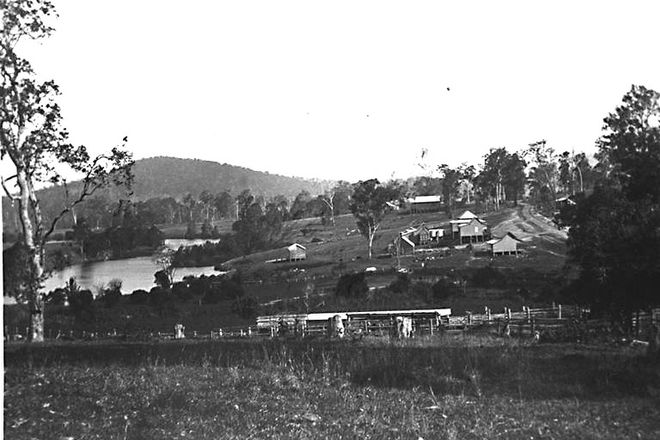 Reserve Road Coomera, School of Arts  in the present.Look at the visual source below to pose questions about the natural and built environment.Locate information in the visual source to answer your posed questions.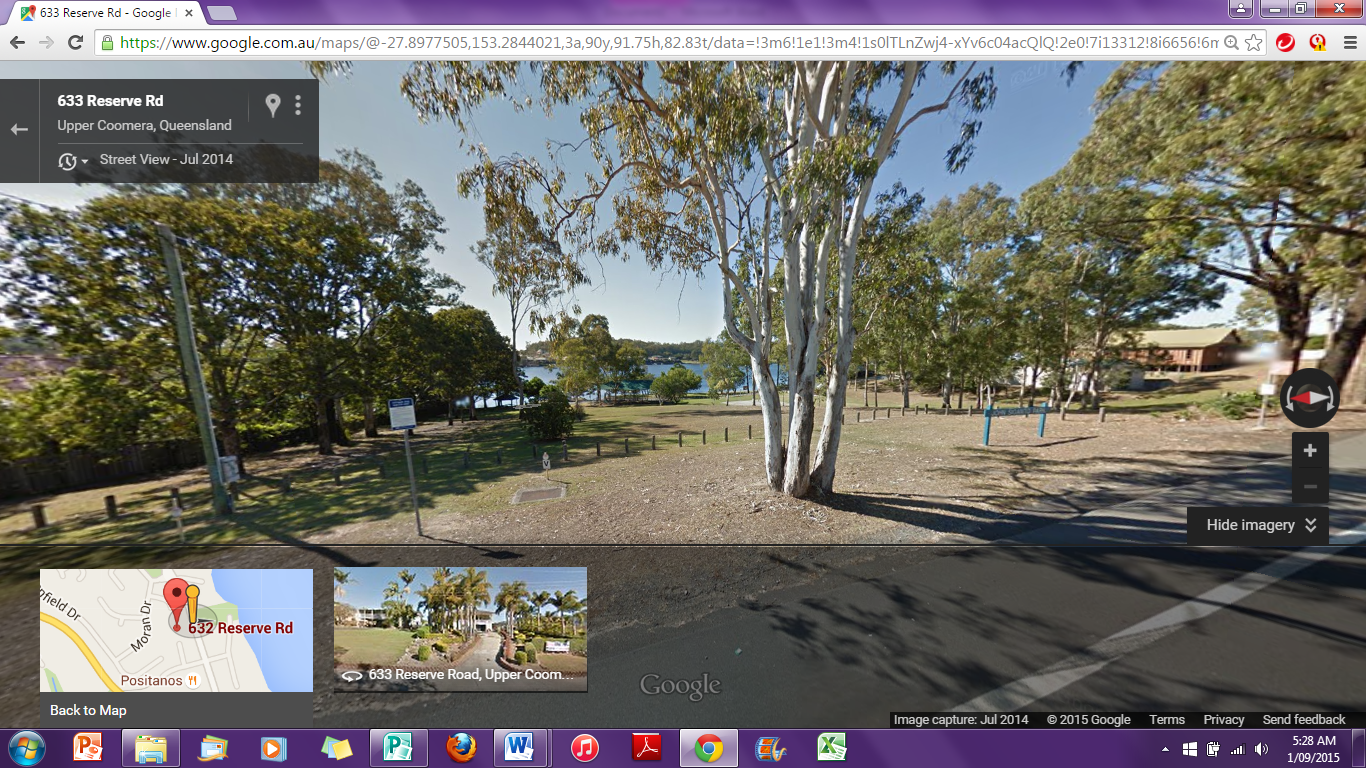 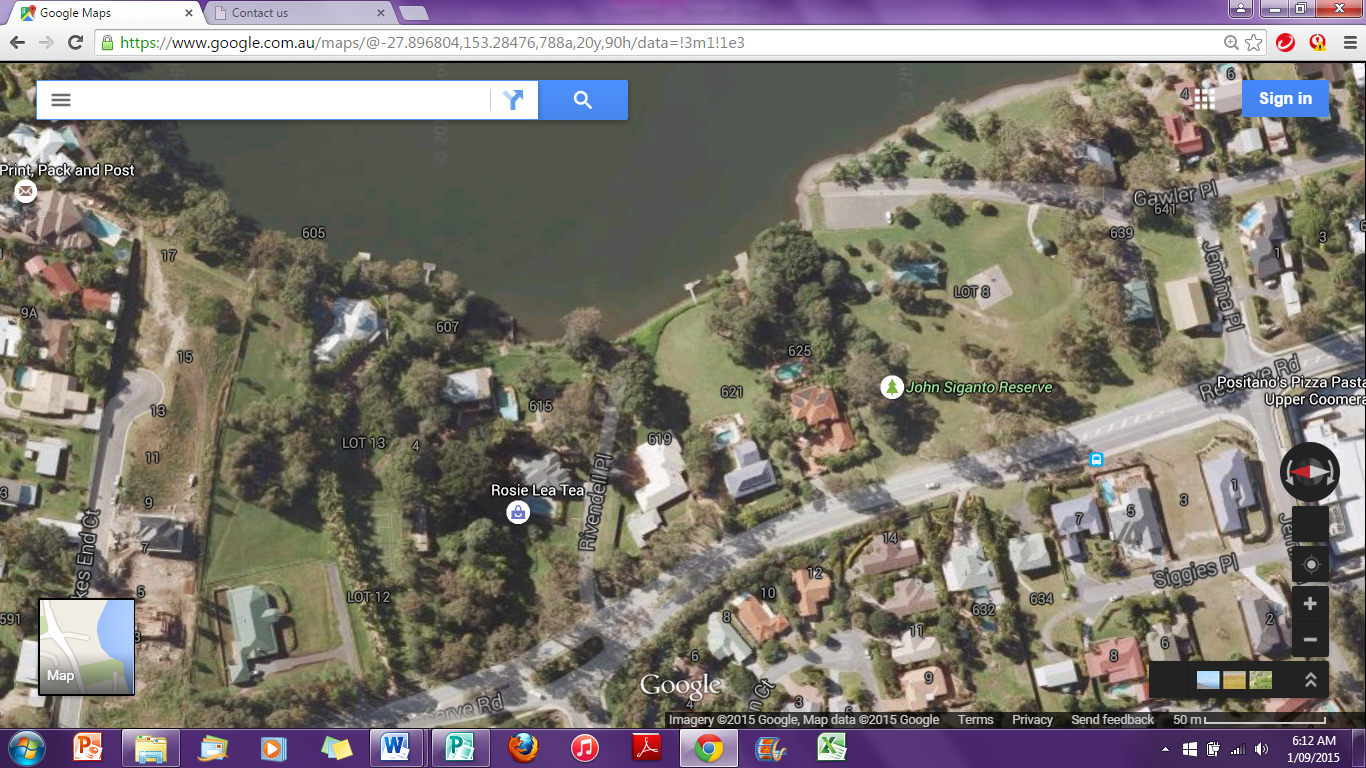 Part C: Compare the continuities and changes of the natural and built environment of Coomera over time by completing the table. Pose a question about continuity and change in the natural and built environment of CoomeraAnswer your posed question using the information in the table above and the photographs of the natural and built environment from the past and present. HistoryYear 3Change in a community – School of Arts, Reserve Rd CoomeraChange in a community – School of Arts, Reserve Rd CoomeraName: Teacher:Class: Date:Question:Answer:Question:Answer:Question:Answer:Question:Answer:Question:Answer:Question:Answer:Coomera in the pastCoomera in the present
What stayed the same?What changed?Question:Answer: